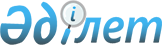 О регистрации и перерегистрации малочисленных религиозных групп
					
			Утративший силу
			
			
		
					Постановление акимата Зыряновского района Восточно-Казахстанской области от 16 февраля 2010 года № 524. Зарегистрировано управлением юстиции Зыряновского района Департамента юстиции Восточно-Казахстанской области 25 марта 2010 года за N 5-12-103. Утратило силу - постановлением акимата Зыряновского района от 15 ноября 2011 года № 761      Сноска. Утратило силу - постановлением акимата Зыряновского района от 15.11.2011 № 761.      Сноска. Заголовок с изменением, внесенным постановлением акимата Зыряновского района от 19.05.2010 № 698 (вводится в действие через 10 дней после опубликования).

      В целях укрепления взаимодействия с религиозными организациями в интересах сохранения общественно-политической стабильности в районе на основании пункта 2 статьи 31 Закона Республики Казахстан «О местном государственном управлении и самоуправлении в Республике Казахстан», подпункта 2) статьи 6-2 Закона Республики Казахстан «О свободе вероисповедания и религиозных объединениях» акимат ПОСТАНОВЛЯЕТ:



      1. Определить уполномоченным органом ГУ «Отдел внутренней политики Зыряновского района» по проведению учетной регистрации и перерегистрации малочисленных религиозных групп, не имеющих признаков юридического лица.

      Сноска. Пункт 1 с изменением, внесенным постановлением акимата Зыряновского района от 19.05.2010 № 698 (вводится в действие через 10 дней после опубликования).



      2. Утвердить инструкцию по учетной регистрации малочисленных религиозных групп, не имеющих признаков юридического лица.



      3. Контроль за исполнением данного постановления возложить на заместителя акима Зыряновского района Э. Гейгер.



      4. Настоящее постановление вводится в действие по истечении десяти календарных дней после дня официального опубликования.      Аким Зыряновского района                  Р. Мусин

 

Утверждена

постановлением акимата

Зыряновского района

от 16 февраля 2010 года № 524 Инструкция

по учетной регистрации и перерегистрации малочисленных

религиозных групп, не имеющих признаков юридического лица      Сноска. В заголовке и по всему тексту слова «регистрации» дополнены словами «и перерегистрации» в соответствии с постановлением акимата Зыряновского района от 19.05.2010 № 698 (вводится в действие через 10 дней после опубликования). 

1. Общие положения      1. Настоящая инструкция регламентирует деятельность по учетной регистрации и перерегистрации малочисленных религиозных групп, не имеющих признаков юридического лица.

      2. Учетная регистрация и перерегистрации малочисленных религиозных групп, не имеющих признаков юридического лица, осуществляется в соответствии с Законом Республики Казахстан «О свободе вероисповедания и религиозных объединениях».

      3. Учетная регистрация и перерегистрации малочисленных религиозных групп производится уполномоченным органом по связям с религиозными объединениями аппаратов акимов городов, районов (далее - регистрирующие органы).

      4. Малочисленными религиозными группами, подлежащими учетной регистрации и перерегистрации, признаются местные религиозные общины, не имеющие признаков юридического лица, в которых членов до 10 совершеннолетних граждан.

      Сноска. Пункт 4 с изменением, внесенным постановлением акимата Зыряновского района от 19.05.2010 № 698 (вводится в действие через 10 дней после опубликования).

      5. Учетная регистрация и перерегистрации малочисленных религиозных групп, не имеющих признаков юридического лица, является способом придания данным субъектах: легитимности в осуществлении религиозной деятельности и осуществляется путем занесения, регистрирующим органом сведений с малочисленной религиозной группе в журнал учета. Официальным подтверждением о прохождении учетной регистрации и перерегистрации является справка, выданная регистрирующим органом.

      6. Малочисленная религиозная группа юридического лица приобретает право на осуществление религиозной деятельности с момента постановки ее на учетную регистрацию и перерегистрации в регистрирующем органе. 

2. Учетная регистрация и перерегистрация малочисленных

религиозных групп      Сноска. Заголовок с изменением, внесенным постановлением акимата Зыряновского района от 19.05.2010 № 698 (вводится в действие через 10 дней после опубликования).      7. Учетная регистрация и перерегистрация малочисленных религиозных групп включает в себя проверку соответствия необходимых документов создаваемой религиозной группы действующему законодательству Республики Казахстан, занесение сведений о религиозной группе в журнал учета и выдачу справки о постановке на учет согласно приложению 1 к настоящей Инструкции.

      8. Для учетной регистрации и перерегистрации религиозная группа представляет в акимат района:

      1) заявление о постановке на учет с указанием наименования религиозной общины, ее вероисповедной принадлежности, местонахождения, данных о руководителе группы, наличии культового сооружения и территории, пределах которой она осуществляет свою согласно приложению 2 к настоящей Инструкции;

      2) список совершеннолетних граждан, образующих группу согласно приложению 3 к настоящей Инструкции;

      3) протокол собрания членов группы.

      9. Данные об учетной регистрации и перерегистрации малочисленной религиозной группы вносятся в специальный журнал строгой отчетности согласно приложению 4 к настоящей Инструкции.

      10. Учетная регистрация и перерегистрация производится в срок, не превышающий 15 дней со дня подачи документов.

      11. В случае изменений, произошедших в малочисленной религиозной группе, регистрирующим органом в журнале вносятся соответствующие сведения.

      12. Данные о постановке на учет малочисленных религиозных групп, а также изменения и дополнения, внесенные в журнал учета, передаются в управление внутренней политики области.

      13. Руководитель религиозной группы предоставляет в акимат района два раза в год информацию о своей деятельности.

      14. Учетная регистрация и перерегистрация производится бесплатно.

      15. Малочисленная религиозная группа снимается с учетной регистрации и перерегистрации в местном исполнительном органе в случае фактического прекращения своей деятельности, либо после прохождения государственной регистрации и перерегистрации в органах юстиции как религиозного объединения со статусом юридического лица или филиала юридического лица.      Начальник отдела внутренней политики         Ж. Матаева

Приложение 1

к Инструкции по учетной регистрации

и перерегистрации

малочисленных религиозных групп,

не имеющих признаков юридического лица

____________________________________________________

(наименование органа, зарегистрировавшего заявление) Справка

о постановке на учетную регистрацию и перерегистрацию религиозной группы№________Выдана __________20  годаНаименования религиозной группы___________________________

__________________________________________________________Руководитель органа,

зарегистрировавшего группу            ПодписьПечать

Приложение 2

к Инструкции по учетной регистрации

и перерегистрации

малочисленных религиозных групп,

не имеющих признаков юридического лица

____________________________________________________

(наименование органа, зарегистрировавшего заявление) ЗаявлениеПодпись           Дата              

Приложение 3

к Инструкции по учетной регистрации

и перерегистрации

малочисленных религиозных групп,

не имеющих признаков юридического лица

____________________________________________________

(наименование органа, зарегистрировавшего заявление) Список

граждан, образовавших религиозную группу

Приложение 4

к Инструкции по учетной регистрации

и перерегистрации

малочисленных религиозных групп,

не имеющих признаков юридического лица

____________________________________________________

(наименование органа, зарегистрировавшего заявление) Журнал

регистрации и перерегистрации малочисленных религиозных групп
					© 2012. РГП на ПХВ «Институт законодательства и правовой информации Республики Казахстан» Министерства юстиции Республики Казахстан
				___________________________________________________________________

(фамилия, имя, отчество руководителя группы)____________________________________________________________________

(наименование религиозной группы, ее вероисповедная принадлежность)____________________________________________________________________

(количество совершеннолетних членов)____________________________________________________________________

(адрес религиозной группы и наличие культового сооружения)____________________________________________________________________

(территория, в пределах которой она осуществляет свою деятельность)№Фамилия, имя,

отчествоЧисло,

месяц, год

рожденияМестожительствоПодпись№Реги

стра

цион

ный

номер

и

дата

реги

стра

ции и перерегистрацииНаи

мено

вание

рели

гиоз

ной

груп

пыВеро

испо

ведная принадлежность рели

гиозной группыМесто

нахож

дение

рели

гиоз

ной группыРайон

дея

тель

ности

рели

гиоз-

ной

груп

пыНали

чие

куль

тово го

(молит

венно

го)

соору

женияФ.И.О

руко

води

теля,

адрес,

теле

фонФ.И.О

лица запол

нявше

го справ

ку о реги

стра

ции и перерегистрацииФ.И.О. и под

пись

лица,

полу

чивше

го справ

ку о реги

стра

ции и перерегистрацииПримеча

ние1234567891011